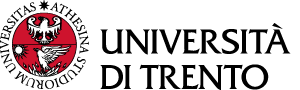 CORSO DI LAUREA IN EDUCAZIONE PROFESSIONALEPER NON FARE ERRORI DEL GENERELinee guide sulle tematiche LGBTQ+ nella pratica educativa22 aprile 2022    dalle 13.30 alle 18.00Aula Magna di Palazzo Piomarta, corso Bettini 84, I-38068 Rovereto (TN)SCHEDA DI ISCRIZIONE*Evento accreditato per Educatore professionale, Terp, PsicologoDichiara inoltre di essere stato informato che i dati personali inseriti nella presente dichiarazione saranno conservati negli archivi cartacei e informatici dell’Università ed utilizzati unicamente per lo svolgimento delle funzioni istituzionali dell’ente e si impegna a comunicare ogni eventuale variazione. Dichiara inoltre di aver ricevuto l’informativa prevista dall’art. 13 del Regolamento EU 2016/679 “Regolamento Generale sulla protezione dei dati personali”.Data                                                                     FirmaSCHEDA DA INVIARE A diego.giacometti@unitn.itNomeCognomeNr. Cellulare Data di nascitaLuogo di NascitaStato di nascitaIndirizzo di residenza, Nr. Civico, CAPCittà di residenza, ProvinciaCODICE FISCALEEnte di appartenenzaCategoria di appartenenza (professione)EmailCREDITI ECM*barrare se interessati ai crediti ECMbarrare se NON  interessati ai crediti ECM